Spreker: Roel KosterOnderwerp: Van toeschouwer naar deelnemerUitgangstekst:	Lucas 10:29-36Datum: 4-2-2024Infotheek nr: 4451Presentatie (PPT):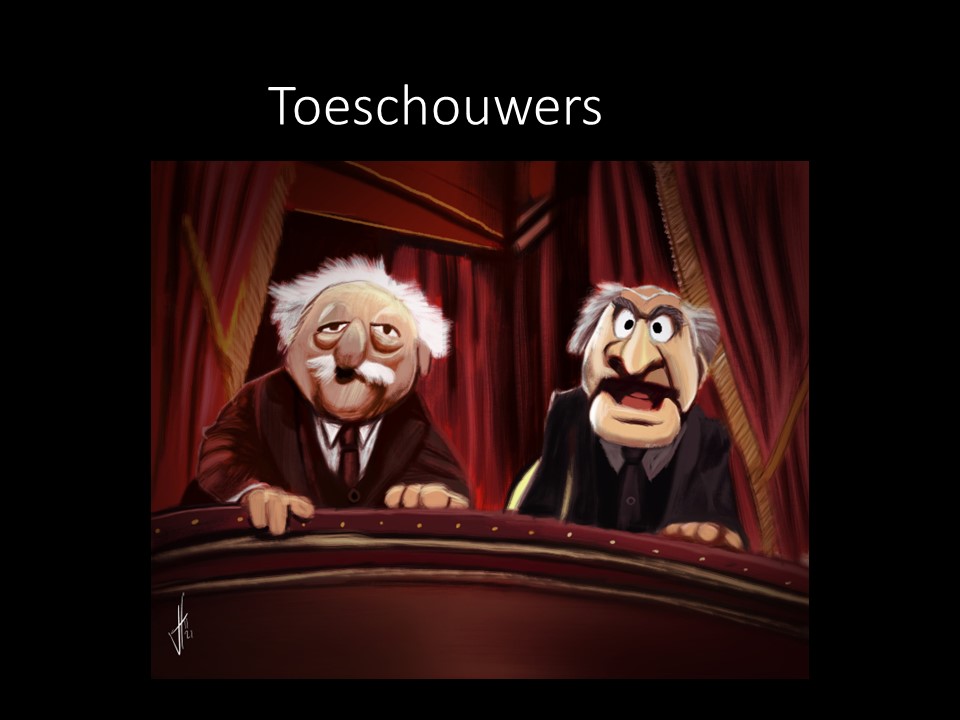 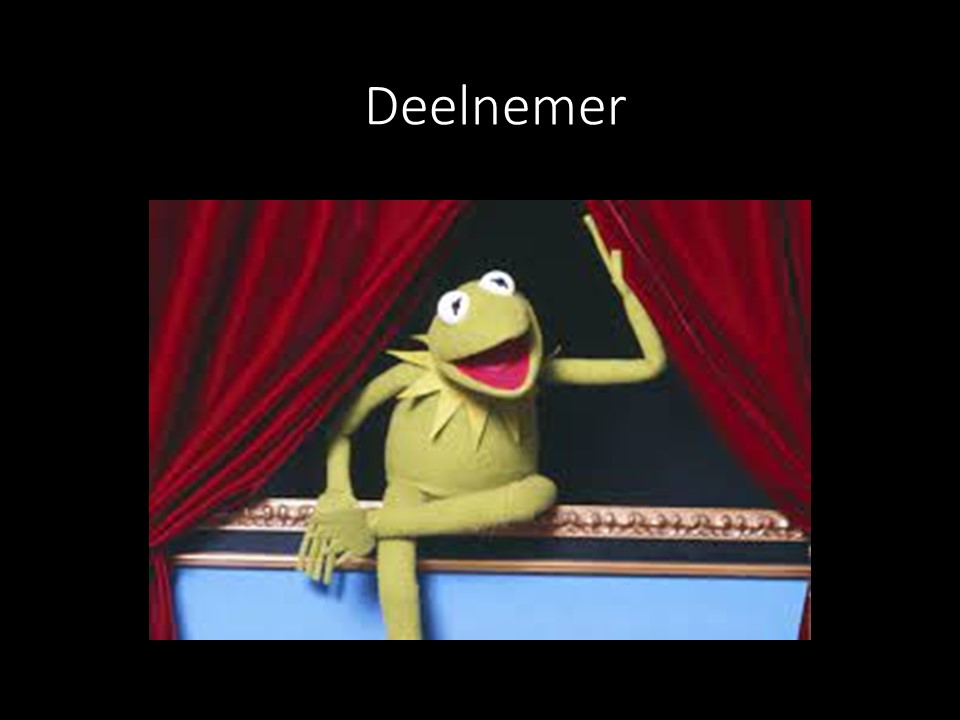 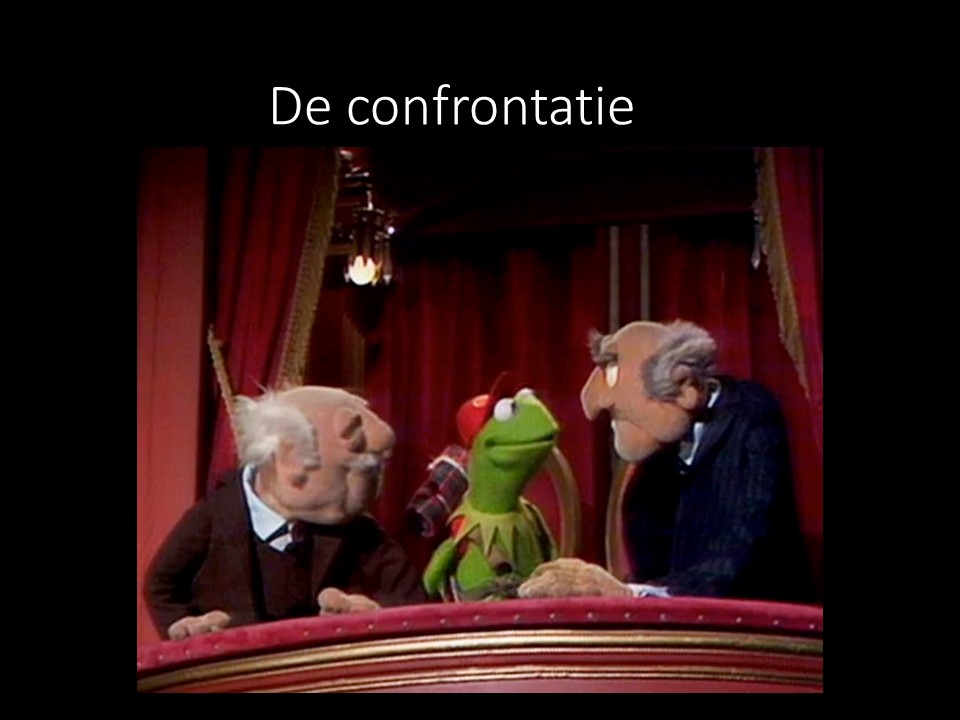 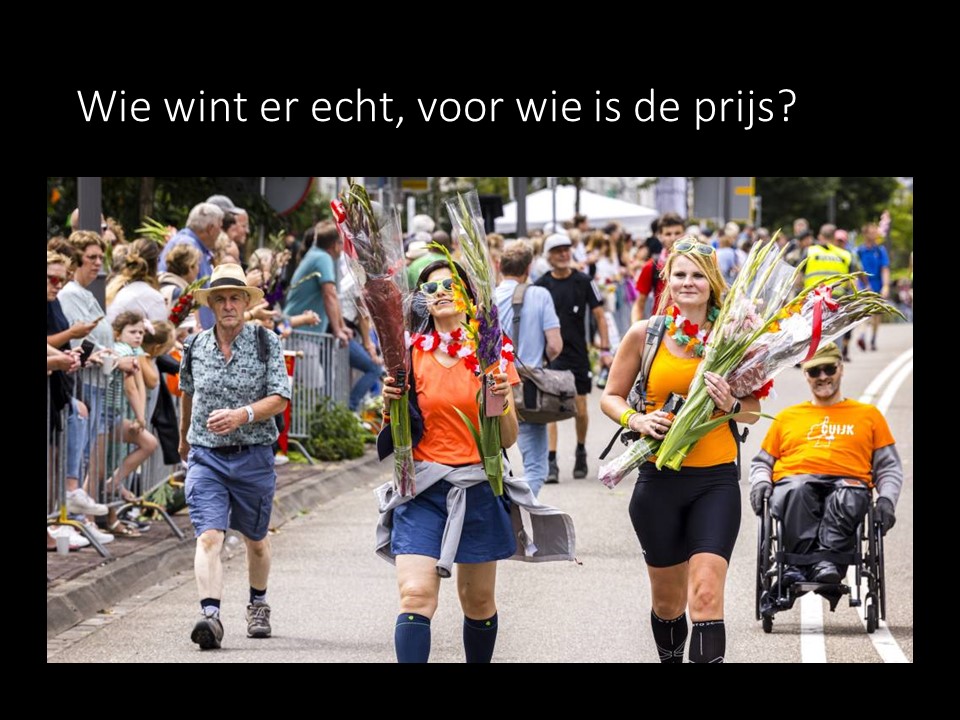 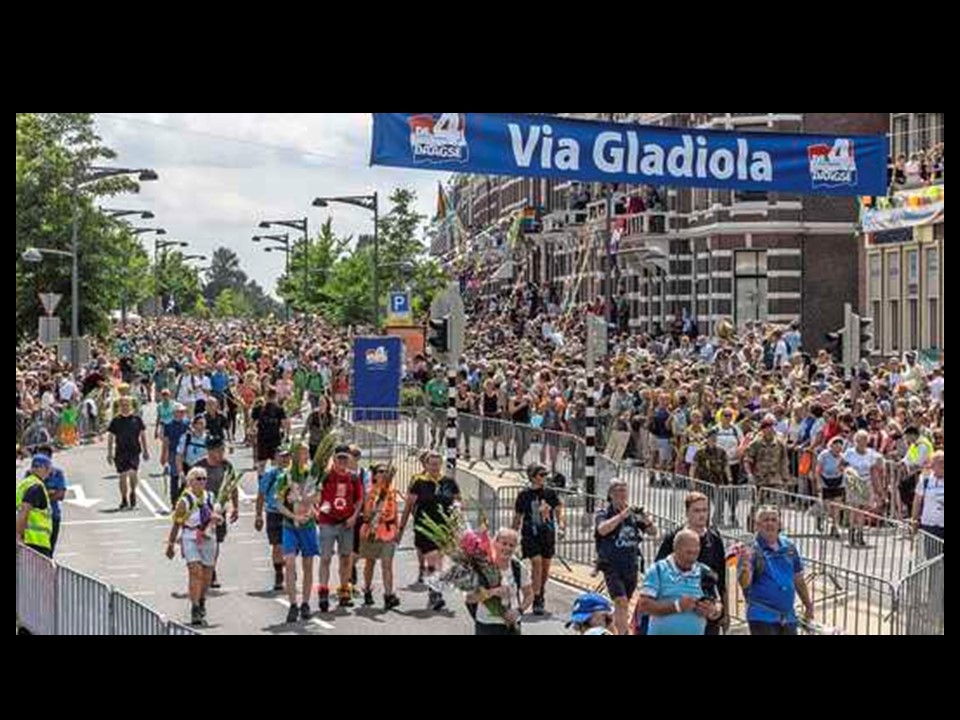 Video’s hierna:4-daagse  =  https://www.youtube.com/watch?v=9NRpbxQGp0w&t=68s&ab_channel=SupportervanSportBarmhartige Samaritaan =  https://www.youtube.com/watch?v=_9iiS9y7Zrs&t=178s&ab_channel=Jezus.nlKondanani (Actie Malawi) = https://youtu.be/vwnO_5lQrow